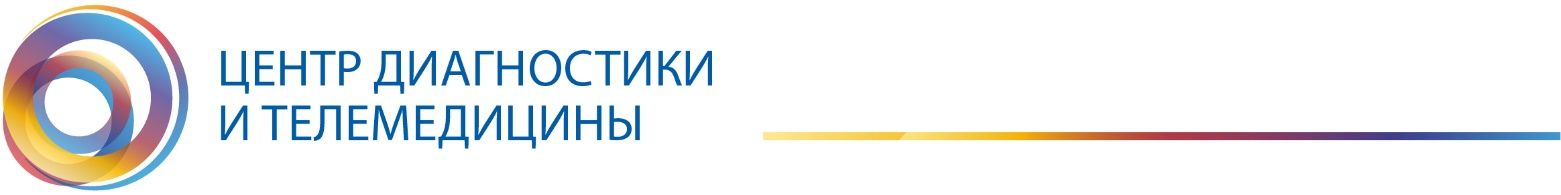 ПРОГРАММА ПОВЫШЕНИЯ КВАЛИФИКАЦИИ «Ультразвуковое исследование в абдоминальной онкологии» Даты дистанционной части курса: 29 ноября – 9 декабря 2021 годаДаты очной части курса: 10 – 11 декабря 2021 годаВЕБ-ЛЕКЦИИ1 ДЕНЬ2 ДЕНЬ ЛЕКТОРЫ КУРСАУЗД кистозных образований печениВетшева Наталья НиколаевнаУЗИ с контрастным усилением в диагностике очаговых заболеваний печениПостнова Надежда АнатольевнаРаспространение заболеванийВетшева Наталья Николаевна09.00 – 09.30Регистрация09.30 – 10.15Лекция: «УЗД доброкачественных образований печени»Данзанова Татьяна Юрьевна10.15 – 11.00Лекция: «УЗД злокачественных новообразований печени»Данзанова Татьяна Юрьевна11.00 – 11.15ПЕРЕРЫВ11.15 – 12.00Лекция: «УЗД новообразований желчного пузыря»Данзанова Татьяна Юрьевна12.00 – 12.45Лекция: «УЗД образований желчевыводящих путей»Данзанова Татьяна Юрьевна12.45 – 13.15ПЕРЕРЫВ13.15 – 14.00Лекция: «УЗД кистозных образований поджелудочной железы»Фисенко Елена Полиектовна14.00 – 14.45Лекция: «УЗД сóлидных опухолей поджелудочной железы»Фисенко Елена Полиектовна14.45 – 15.00ПЕРЕРЫВ15.00 – 15.45Лекция: «УЗД аденокарциномы поджелудочной  железы»Фисенко Елена Полиектовна15.45 – 16.30Семинар: «Разбор клинических примеров по УЗД очаговых образований печени и желчных путей»Ветшева Наталья Николаевна16.30 – 16.45ПЕРЕРЫВ16.45 – 17.30Семинар: «Разбор клинических примеров по УЗД очаговых образований поджелудочной железы»Ветшева Наталья Николаевна09.30 – 10.15Лекция: «УЗД при лимфопролиферативных заболеваниях»Митина Лариса Анатольевна10.15 – 11.00Лекция: «Параметрическое УЗИ опухолей желудка и пищевода -1»Митина Лариса Анатольевна11.00 – 11.15ПЕРЕРЫВ11.15 – 12.00Лекция: «Параметрическое УЗИ опухолей желудка и пищевода -2»Митина Лариса Анатольевна12.00 – 12.45Лекция: «УЗИ опухолей различных отделов кишечника»Митина Лариса Анатольевна 12.45 – 13.15ПЕРЕРЫВ13.15 – 14.00Лекция: «Возможности УЗИ в выявлении опухолевого поражения сальников, забрюшинной клетчатки и параметриев»Митина Лариса Анатольевна 14.00 – 14.45Итоговое тестированиеДанзанова Татьяна Юрьевна
д.м.н., старший научный сотрудник, врач ультразвуковой диагностики отделения УЗД ФГБУ «НМИЦ онкологии им. Н.Н. Блохина»Фисенко Елена Полиектовна
д.м.н., главный научный сотрудник лаборатории ультразвуковой диагностики ФГБНУ «РНЦХ им. акад. Б.В. Петровского»Ветшева Наталья Николаевна
д.м.н., заместитель заведующего Учебным центром, врач ультразвуковой диагностики Учебного центра ГБУЗ «НПКЦ ДиТ ДЗМ»Митина Лариса Анатольевнад.м.н., ведущий научный сотрудник, врач ультразвуковой диагностики отделения ультразвуковой диагностики МНИОИ им. П. А. Герцена - филиал ФГБУ «НМИЦ радиологии» Минздрава России